   Cajas de Frutas 3.ziklo

solución Estás en una isla y el mar ha traído a tus pies tres cajas de frutas. Una caja contiene solamente Manzanas. Una caja contiene solo Naranjas. La otra caja contiene manzanas y naranjas.

Cada caja tiene una etiqueta. Una dice "Manzanas", Otra dice "Naranjas", y otra dice "manzanas y naranjas". Sabes que NINGUNA de las cajas tiene la etiqueta correcta - todas están mal etiquetadas.

Si puedes sacar y ver solo una de las piezas de una sola de las cajas, como puedes etiquetar TODAS las cajas correctamente?Toma una pieza de fruta de la caja que dice "manzanas y naranjas". Si es una manzana, entonces sabrás que es la caja de manzanas puesto que TODAS LAS CAJAS ESTAN ETIQUETADAS INCORRECTAMENTE. Esto quiere decir que la caja marcada como "manzanas" debe ser de "naranjas" y la que dice "naranjas" debe ser de "manzanas y naranjas".2.ZIKLOQué te pertenece que todos usan menos tú?Tu nombre1.GO ZIKLOEl arpa tiene 4, el violín tiene 6, la guitarra tiene 8¿Qué son?Las letrasHH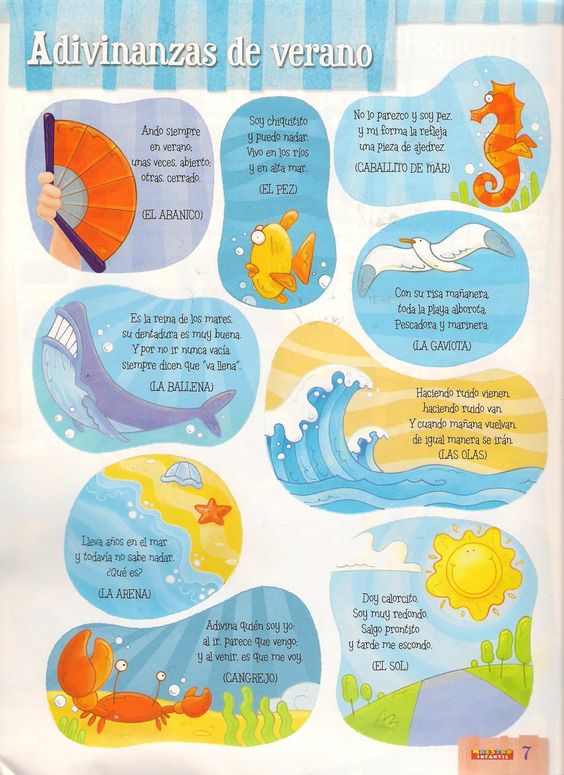 